Publicado en Pamplona el 12/11/2019 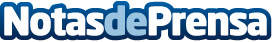 Eligen las ganadoras de los XXII Premios Empresaria, Directiva y Emprendedora Navarra 2019 de AMEDNA-NEEZEDe esta forma, Silvia Ezquerra, Ekaterina Bukareva, y Aida Loperena, ganadoras de los XXII Premios Empresaria, Directiva y Emprendedora Navarra 2019 convocados por AMEDNA-NEEZEDatos de contacto:Ricardo Barquín652778185Nota de prensa publicada en: https://www.notasdeprensa.es/eligen-las-ganadoras-de-los-xxii-premios Categorias: Nacional Sociedad Emprendedores Eventos Recursos humanos Premios Otras Industrias http://www.notasdeprensa.es